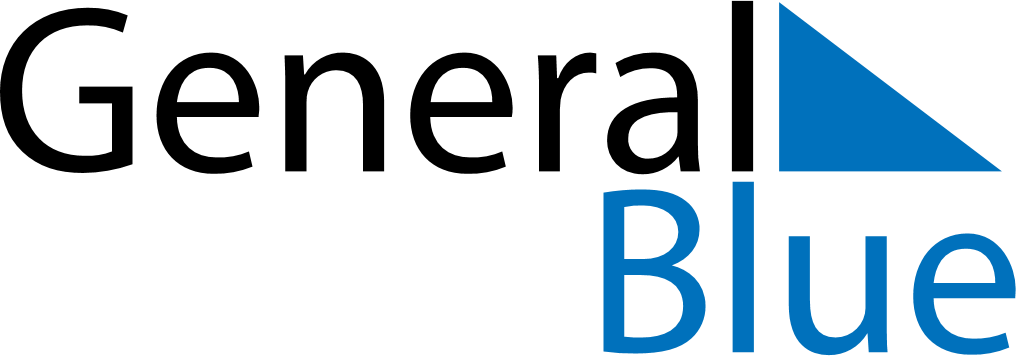 November 2024November 2024November 2024November 2024November 2024November 2024Hokksund, Viken, NorwayHokksund, Viken, NorwayHokksund, Viken, NorwayHokksund, Viken, NorwayHokksund, Viken, NorwayHokksund, Viken, NorwaySunday Monday Tuesday Wednesday Thursday Friday Saturday 1 2 Sunrise: 7:41 AM Sunset: 4:25 PM Daylight: 8 hours and 44 minutes. Sunrise: 7:44 AM Sunset: 4:23 PM Daylight: 8 hours and 38 minutes. 3 4 5 6 7 8 9 Sunrise: 7:46 AM Sunset: 4:20 PM Daylight: 8 hours and 33 minutes. Sunrise: 7:49 AM Sunset: 4:18 PM Daylight: 8 hours and 28 minutes. Sunrise: 7:51 AM Sunset: 4:15 PM Daylight: 8 hours and 23 minutes. Sunrise: 7:54 AM Sunset: 4:13 PM Daylight: 8 hours and 18 minutes. Sunrise: 7:57 AM Sunset: 4:10 PM Daylight: 8 hours and 13 minutes. Sunrise: 7:59 AM Sunset: 4:08 PM Daylight: 8 hours and 8 minutes. Sunrise: 8:02 AM Sunset: 4:06 PM Daylight: 8 hours and 4 minutes. 10 11 12 13 14 15 16 Sunrise: 8:04 AM Sunset: 4:03 PM Daylight: 7 hours and 59 minutes. Sunrise: 8:07 AM Sunset: 4:01 PM Daylight: 7 hours and 54 minutes. Sunrise: 8:09 AM Sunset: 3:59 PM Daylight: 7 hours and 49 minutes. Sunrise: 8:12 AM Sunset: 3:57 PM Daylight: 7 hours and 44 minutes. Sunrise: 8:14 AM Sunset: 3:54 PM Daylight: 7 hours and 40 minutes. Sunrise: 8:17 AM Sunset: 3:52 PM Daylight: 7 hours and 35 minutes. Sunrise: 8:19 AM Sunset: 3:50 PM Daylight: 7 hours and 30 minutes. 17 18 19 20 21 22 23 Sunrise: 8:22 AM Sunset: 3:48 PM Daylight: 7 hours and 26 minutes. Sunrise: 8:24 AM Sunset: 3:46 PM Daylight: 7 hours and 22 minutes. Sunrise: 8:26 AM Sunset: 3:44 PM Daylight: 7 hours and 17 minutes. Sunrise: 8:29 AM Sunset: 3:42 PM Daylight: 7 hours and 13 minutes. Sunrise: 8:31 AM Sunset: 3:40 PM Daylight: 7 hours and 9 minutes. Sunrise: 8:34 AM Sunset: 3:38 PM Daylight: 7 hours and 4 minutes. Sunrise: 8:36 AM Sunset: 3:37 PM Daylight: 7 hours and 0 minutes. 24 25 26 27 28 29 30 Sunrise: 8:38 AM Sunset: 3:35 PM Daylight: 6 hours and 56 minutes. Sunrise: 8:40 AM Sunset: 3:33 PM Daylight: 6 hours and 52 minutes. Sunrise: 8:43 AM Sunset: 3:32 PM Daylight: 6 hours and 49 minutes. Sunrise: 8:45 AM Sunset: 3:30 PM Daylight: 6 hours and 45 minutes. Sunrise: 8:47 AM Sunset: 3:29 PM Daylight: 6 hours and 41 minutes. Sunrise: 8:49 AM Sunset: 3:27 PM Daylight: 6 hours and 38 minutes. Sunrise: 8:51 AM Sunset: 3:26 PM Daylight: 6 hours and 34 minutes. 